TaniaKsiazka.pl - Najpopularniejsze zabawki, gry i książki dla dzieci – listopad 2023Klienci księgarni TaniaKsiazka.pl listopad spędzili gromadząc pierwsze świąteczne prezenty dla najmłodszych.TOP 10 ZabawkiWśród zabawek numerem jeden było “Pisanie-zmazywanie. Literki, cyferki”, gdzie dziecko rysując po śladach szybko uczy się właściwego kształtu liter. Drugie miejsce zajęło “Elektroniczne pióro Albik” z serii “Czytaj z Albikiem”. To interaktywne pióro, które “mówi” przy kontakcie ze specjalnym wydaniem książki z serii. Klienci księgarni TaniaKsiazka.pl chętnie sięgają też po klocki, których wiele znalazło się w zestawieniu. Najczęściej to zestawy LEGO i LEGO Duplo. 1. Pisanie-zmazywanie. Literki, cyferki / Aleksander2. Czytaj z Albikiem. Elektroniczne pióro Albik / Albi3. Bukiet z polnych kwiatów 10313 / LEGO4. Pudełko z klockami Deluxe 10914 / LEGO Duplo5. Piernikowy domek Świętego Mikołaja 10976 / LEGO Duplo6. Pociąg z cyferkami - nauka liczenia 10954 / LEGO Duplo7. Wirująca Roszpunka 43214 / LEGO8. Koci Domek Gabi Kiciuś Panduś interaktywny / Spin Master9. Koci domek Gabi 10788 / LEGO10. Pociąg parowy 10874 / LEGO DuploTOP 10 GryWśród gier najchętniej kupowana była specjalna edycja kultowej planszówki “Monopoly. Konie i kucyki”. Zasady gry są takie, jak w standardowym Monopoly, ale zarówno plansza, jak i pionki, czy banknoty związane są z jeździectwem. Zamiast miast kupuje się kucyki lub konie różnych ras. Pieniądze można stracić płacąc za wizyty u kowala i weterynarza. To świetny wybór dla dzieci, które interesują się jeździectwem, czy uczestniczą w zajęciach jazdy konnej. Dużą popularnością wśród klientów TaniaKsiazka.pl cieszą się także gry z serii “Dzieci kontra Rodzice”, która polega na naprzemiennym zadawaniu pytań przez rodziców i dzieci. Edycja “Magia świąt” została utrzymana w humorystycznym stylu i wesołej stylistyce, a pytania dotyczą świąt Bożego Narodzenia. Natomiast w wersji “Czego o sobie nie wiecie” pytania dotyczą tego, co dzieje się w życiu konkretnej rodziny - np. co tata robi w pracy, jak przedmiot w szkole lubię najbardziej. 1. Monopoly. Konie i kucyki / Hasbro2. Dzieci kontra Rodzice. Magia świąt / Kangur3. Lisek urwisek / Nasza Księgarnia4. Dzieci kontra Rodzice. Czego o sobie nie wiecie? / Kangur5. Monopoly Mega / Hasbro6. Dixit / Rebel7. Gra dobble 20640 / Rebel8. Pełny kurnik / Adamigo9. Sen. Edycja jubileuszowa / Nasza Księgarnia10. Azul / RebelTOP 10 KsiążkiW listopadzie bestsellerem w kategorii książek dla dzieci był “Świat Poli. Pytaj do woli” Ireny Mąsior (znanej z TikToka i Instagrama “Mili0nerki”). Publikacja influencerki trafiła do sprzedaży w pierwszej połowie września i od tej pory cieszy się niesłabnącą popularnością klientów białostockiej księgarni. Wśród najlepiej sprzedających się książeczek dla dzieci są też cztery opowieści z serii “Kicia Kocia” Anity Głowińskiej, która cieszy się zainteresowaniem przez cały rok. 1. “Świat Poli. Pytaj do woli” Irena Mąsior Mili0nerka / Martel2. “Kicia Kocia się złości” Anita Głowińska / Media Rodzina3. “Pucio robi porządek” Marta Galewska-Kustra / Nasza Księgarnia4. “Rodzina Pętelków czeka na święta” Barbara Supeł / Zielona Sowa5. “Bubu uczy się mówić. A kuku!” Anna M. Buszkiewicz / Greg6. “Mądre bajki” Agnieszka Antosiewicz / Greg7. “Kicia Kocia. Zima” Anita Głowińska / Media Rodzina8. “Kicia Kocia i Nunuś. Idą święta” Anita Głowińska / Media Rodzina9. “Opowieści o tym, co w życiu ważne” Marek Michalak / Ibis10. “Kicia Kocia i Nunuś. Czekamy na święta!” Anita Głowińska / Media RodzinaDane najlepiej sprzedających się w listopadzie zabawek, gier i książek dla dzieci pochodzą ze sklepów stacjonarnych i księgarni on-line należących do TaniaKsiazka.pl.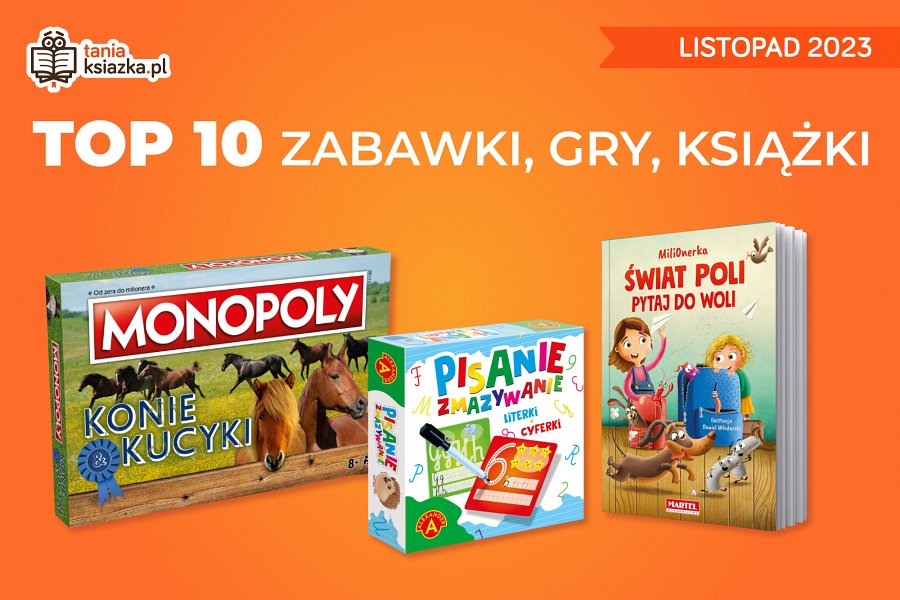 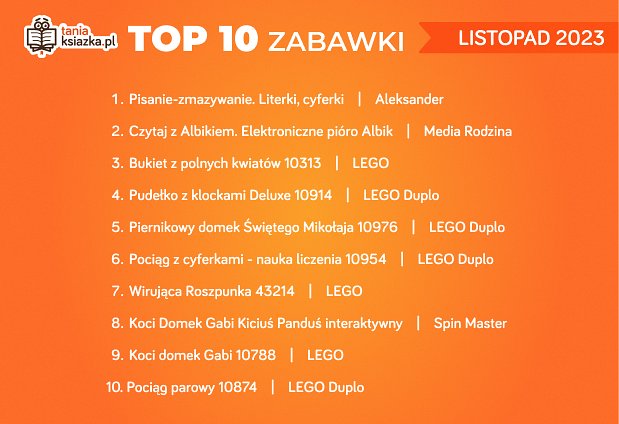 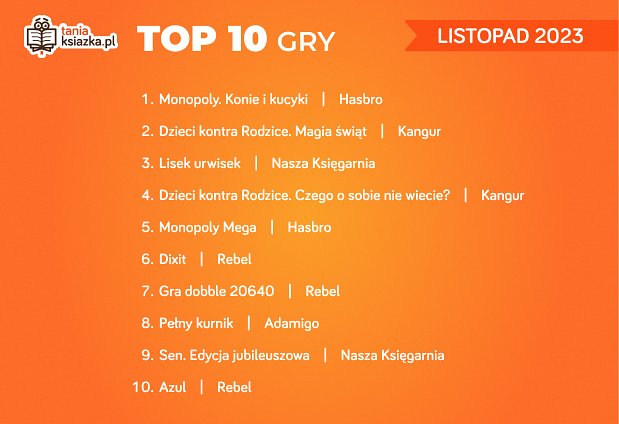 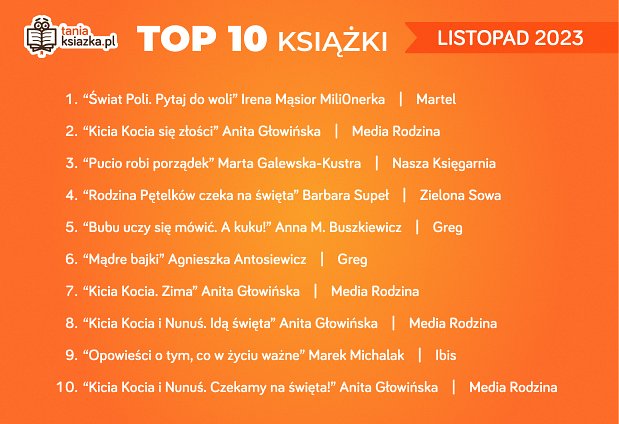 